Kreis Steinfurt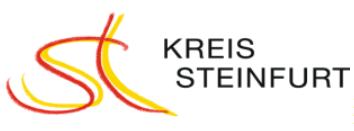 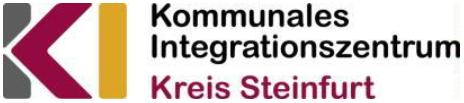 Kommunales IntegrationszentrumTecklenburger Straße 1048565 SteinfurtVerwendungsnachweisFörderung des Vorhabens Kita-Lotsen Integration im Kindergartenjahr 2024/2025Umsetzung des VorhabensZuwendungsbescheid vom: Bewilligter Zuwendungsbetrag in Euro: Tatsächlich entstandene Kosten in Euro: Sachbericht über das durchgeführte VorhabenBitte orientieren Sie sich bei der kurzen Darstellung der Durchführung an folgenden Punkten:	a.a.) Beschreibung des Ablaufes innerhalb der Kindergartenjahres
	b.b.) Darstellung der Tätigkeit (Vermittlung, Öffentlichkeitsarbeit und Vernetzung)
	c.c.)  Einschätzung der Zielerreichung und ggf. Herausforderungen bei der UmsetzungDokumentation der TätigkeitAls Nachweis sind die verbindlichen Vorlagen für das Kindergartenjahr 2024/2025 in der Anlage zu diesem Verwendungsnachweis einzureichen. Erklärungen und AnlagenIch erkläre, dass das Vorhaben ordnungsgemäß durchgeführt und die Zuwendung zweckentsprechend verwendet wurde. Bei der Abwicklung des geförderten Vorhabens wurde wirtschaftlich und sparsam verfahren. Alle Ausgaben waren notwendig. Die Angaben im Verwendungsnachweis einschl. Anlagen stimmen mit denen in den Belegen und in den Büchern überein.						___________________________				_____________________________	Verantwortliche(r) Unterzeichner 				Datum, Unterschrift, ggf. Stempel
dieses VerwendungsnachweisesErgebnis der Prüfung durch den ZuwendungsgeberDer Verwendungsnachweis wurde an Hand der vorliegenden Unterlagen geprüft.Es ergaben sich keine Beanstandungen.Es ergaben sich folgenden Anmerkungen und Beanstandungen:_____________________________				_____________________________	Prüfer				 				Datum, Unterschrift, ggf. Stempel
Empfänger der ZuwendungDatumStraße, HausnummerPostleitzahl, OrtE-MailadresseTelefon Nr.